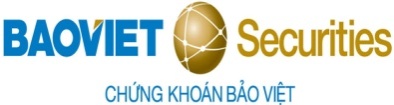 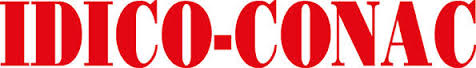 THÔNG BÁOBÁN ĐẤU GIÁ CỔ PHẦN TẠI CÔNG TY CỔ PHẦN KIỂM ĐỊNH XÂY DỰNG AN HÒATên tổ chức sở hữu cổ phần: CTCP ĐẦU TƯ XÂY DỰNG DẦU KHÍ IDICO (IDICO-CONAC)Tên doanh nghiệp có cổ phần bán đấu giá: CÔNG TY CP KIỂM ĐỊNH XÂY DỰNG AN HÒAĐịa chỉ trụ sở chính: Số 14B Kỳ Đồng, Phường 9, Quận 3, Tp. Hồ Chí Minh.		Văn phòng: 10L Đường số 1, Khu dân cư Miếu Nổi, Phường 3, Quận Bình Thạnh , Tp. Hồ Chí Minh.Điện thoại:  (84-28) 3526 4057 / 3517 8869	- Fax: 	(84-28) 3526 4073 / 3517 8867Ngành nghề kinh doanh chính: Kiểm định chất lượng, giám sát thi công, xây lắp công trình.Vốn điều lệ thực góp: 15.000.000.000 đồng (Mười năm tỷ đồng chẵn).Mệnh giá cổ phần: 10.000 đồng/cổ phần.Số lượng cổ phần bán đấu giá: 295.050 cổ phần, chiếm 19, 67% vốn điều lệ.Loại cổ phần chào bán: Cổ phần phổ thông.Giá khởi điểm: 11.350 đồng/cổ phần (Mười một ngàn, ba trăm năm mươi đồng/cổ phần)Địa điểm tổ chức bán đấu giá: Chi nhánh CTCP Chứng khoán Bảo Việt, Số 233, Đồng Khởi, Q.1, TP HCM.Thời gian tổ chức đấu giá: 15h00 ngày 27/10/2017.Điều kiện tham dự đấu giá: Theo quy định tại Quy chế bán đấu giá đã ban hành.Thời gian, địa điểm đăng ký tham dự đấu giá, nộp phiếu tham dự đấu giácuối cùng:Thời gian nộp tiền mua cổ phần: Từ ngày 30/10/2017 đến ngày 03/11/2017Thời gian trả cọc:		 Từ ngày 30/10/2017 đến ngày 01/11/2017	Thông tin chi tiết về doanh nghiệp và cuộc bán đấu giá cổ phần tham khảo tại các địa điểm đăng ký và website:http://bvsc.com.vn,www.idicoconac.com.vnĐịa điểmĐịa chỉThời gian phát đơn đăng kýThời gian nộp đơn đăng ký và tiền đặt cọcThời hạn nộp lại phiếu tham dự đấu giá trực tiếpPhòng Lưu ký - CTCP Chứng khoán Bảo ViệtSố 72 Trần Hưng Đạo, Hoàn Kiếm, Hà NộiTừ 05/10/2017 đến 20/10/2017Từ 05/10/2017 đến 20/10/2017Trước 15h00 ngày 25/10/2017Phòng Lưu ký - Chi nhánh  CTCP Chứng khoán Bảo ViệtSố 233, Đồng Khởi, Quận 1, TP Hồ Chí MinhTừ 05/10/2017 đến 20/10/2017Từ 05/10/2017 đến 20/10/2017Trước 15h00 ngày 25/10/2017